PONTRENDSZERA Tempus Közalapítvány által, Magyarország Kulturális és Innovációs Minisztériuma jóvoltából, a Kolozsvári Magyar Egyetemi Intézet közreműködésével, a 2022/2023-as tanévben szülőföldi felsőoktatási doktori képzésben részt vevő román állampolgárságú, magyar nemzetiségű személyek számára szülőföldi tanulmányi támogatás céljára meghirdetett ösztöndíjpályázathoz.A pályázatok – az egyes tudományterületek eltérő sajátosságai miatt – az alábbi tudományterületenként külön kerülnek elbírálásra:agrártudomány; bölcsésztudományok; hittudományok, műszaki tudományok; társadalomtudományok; természettudományok.orvostudományok;művészetek(A tudományterületek a magyarországi akkreditált doktori iskolák tudományterületek szerinti besorolása (ld. http://www.doktori.hu, http://www.doktori.hu/index.php?menuid=117 honlapfelület) alapján kerültek meghatározásra. A tudományterületek további tudományágakra tagozódnak, melyek a hivatkozott honlapon megtekinthetők.)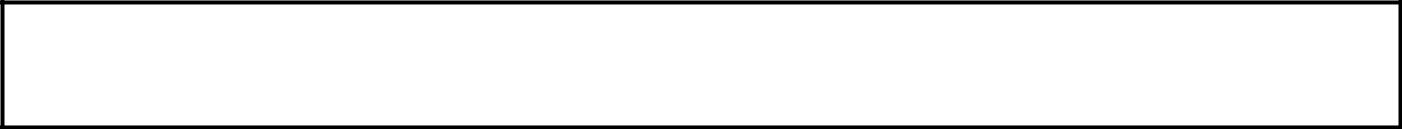 A pályázatra való jelentkezés további általános feltételeit, a pályázati kategóriára vonatkozó részletes feltételeket, a pályázásból kizáró feltételeket valamint a pályázattal kapcsolatos egyéb tudnivalókat a pályázati felhívás teljes szövege tartalmazza.Amennyiben az adott intézményben nem volt licenc vizsga úgy itt a pályázó egyetemi vizsgajegyeinek átlaga kétszeresen kerül pontozásra.3. A mesteri dolgozat / diplomamunka minősítése (Osztatlan képzés esetén annak végén adolgozat / diplomamunka minősítése):Tudományos tevékenységPublikációs tevékenység:Szakkönyv, monográfia (olyan 50 oldalt meghaladó tudományos szintű önállóan megjelent szakkiadvány, amely elsősorban az adott tudományterület művelőinek készül):1önállóan: 24 pont,1 társszerkesztővel együtt: 16 pont,2 társszerkesztővel együtt: 12 pont,3 társszerkesztővel együtt: 9 pont,4 vagy több társszerkesztővel együtt: 6 pont;Tudományos ismeretterjesztő könyv (50 oldalt meghaladó tudománynépszerűsítő jellegű, önállóan megjelent kiadvány):önállóan: 10 pont,1 társszerkesztővel együtt: 7 pont,2 társszerkesztővel együtt: 5 pont,3 társszerkesztővel együtt: 3 pont,4 vagy több társszerkesztővel együtt: 2 pont;Egyetemi jegyzet, oktatási segédlet (egyetemi, főiskolai oktatásban használt, vagy használható összefoglaló jellegű kiadvány):önállóan: 12 pont,1 társszerkesztővel együtt: 8 pont,2 társszerkesztővel együtt: 6 pont,3 társszerkesztővel együtt: 4 pont,4 vagy több társszerkesztővel együtt: 3 pont;Külföldi (nem magyarországi és nem romániai) referált szakfolyóiratokban vagy konferenciakötetekben megjelent publikáció, külföldön szerkesztett kötetben kiadott tanulmány:önállóan: 10 pont,1 társszerkesztővel együtt: 7 pont,2 társszerkesztővel együtt: 5 pont,3 társszerkesztővel együtt: 3 pont,4 vagy több társszerkesztővel együtt: 2 pont;Belföldi vagy magyarországi referált szakfolyóiratban (kizárólag csak a tudományos folyóiratok tartoznak ide, referáltnak minősül a hazai szakfolyóirat, ha a CNSIS vagy ennek nemzetközi megfelelője regisztrálja) megjelent publikáció, belföldön vagyMagyarországon szerkesztett kötetben kiadott tanulmány:önállóan: 7 pont,1 társszerkesztővel együtt: 5 pont,2 társszerkesztővel együtt: 3 pont,3 társszerkesztővel együtt: 2 pont,4 vagy több társszerkesztővel együtt: 1 pont;Belföldi vagy magyarországi nem referált szakfolyóiratban (kizárólag csak a tudományos folyóiratok tartoznak ide, pl. az ismeretterjesztő folyóiratok nem) vagy hazai, magyarországi konferencia kötetekben megjelent publikáció:önállóan: 5 pont,1 társszerkesztővel együtt: 3 pont,2 társszerkesztővel együtt: 2 pont,3 vagy több társszerkesztővel együtt: 1 pont,Tudományos ismeretterjesztő kiadványokban közölt cikk: 2 pont (csak az önálló munka pontozható, társszerzőként pont nem adható!).Szakfolyóiratban megjelent recenzió: 1 pont (csak az önálló munka pontozható, társszerzőként pont nem adható!)Szakszövegek fordításaA pontrendszerben bármely nyelven már megjelent szakszöveg bármely más nyelvre történő azon szakfordítása vehető kizárólag figyelembe, mely a szülőföldön vagy külföldön (ideértve Magyarországot is)tudományos szakkönyvként (monográfiaként) kiadásra került (illetve kiadás alatt van),tudományos szakfolyóiratban, konferencia- vagy tanulmánykötetben, egyetemi/főiskolai jegyzetben megjelent (illetve megjelenés alatt áll).Szakkönyv, monográfia (tudományos szintű megjelent szakkiadvány, amely elsősorban az adott tudományterület művelőinek készül, az ismeretterjesztő irodalom nem elismerhető!) teljes, illetve szerkesztett tudományos (tanulmány vagy konferencia) kötet kettő vagy több tanulmányának szakfordításaönállóan: 8 pont,1 társfordítóval együtt: 6 pont,2 társfordítóval együtt: 4 pont,3 társfordítóval együtt: 2 pont,4 vagy több társfordítóval együtt: 1 pont;Szakkönyv, monográfia (tudományos szintű megjelent szakkiadvány, amely elsősorban az adott tudományterület művelőinek készül, az ismeretterjesztő irodalom nem elismerhető!) egy vagy több, legalább 20 oldal terjedelmű fejezeti részének, illetve szerkesztett tudományos (tanulmány vagy konferencia) kötet egy tanulmányának önálló szakfordítása: 6 pont (társfordítás nem ismerhető el!)Tanulmány vagy közlemény teljes és önálló szakfordítása (kizárólag csak a tudományos folyóiratok tartoznak ide, pl. az ismeretterjesztő folyóiratok nem) megjelenttanulmány teljes és önálló szakfordítása (tanulmányonként): 4 pont (társfordítás nem ismerhető el!),közlemény teljes és önálló szakfordítása (tanulmányonként): 3 pont (társfordítás nem ismerhető el!).Szakfolyóirat vagy tanulmánykötet szerkesztéseA pontrendszerben csak azon szülőföldön vagy külföldön (ide értve Magyarországot is) megjelent, vagy megjelenés alatt álló szerkesztések vehetők figyelembe, melyeknél a pályázó a tudományos kötet illetve szakfolyóirat impresszumában szerkesztőként megnevezésre került.Szakfolyóirat (szaklap, kizárólag csak a tudományos folyóiratok tartoznak ide, pl. az ismeretterjesztő folyóiratok nem) szerkesztése (egy adott szakfolyóirat szerkesztésében való részvételért csak egyszer adható pont!)főszerkesztőként (társfőszerkesztőként vagy önállóan): 5 pont,(társ)szerkesztőként: 3 pont.Tudományos tanulmánykötet szerkesztéseönállóan: 8 pont,1 társszerkesztővel együtt: 6 pont,2 társszerkesztővel együtt: 4 pont,3 társszerkesztővel együtt: 2 pont,vagy több társszerkesztővel együtt: 1 pont;Tudományos konferenciakötet szerkesztése (500 oldalig)*önállóan: 6 pont,1 társszerkesztővel együtt: 4 pont,2 társszerkesztővel együtt: 2 pont,3 vagy több társszerkesztővel együtt: 1 pont;*1000 oldalig a pontokat szorozzuk 2-vel, 1000 oldal felett a pontokat szorozzuk 3-al.Tudományos konferenciák:Tudományos diákköri konferenciákon, illetve egyéb szakmai versenyeken szakmai előadással való részvételre adható pontszámok:Egyéb szakmai konferenciákon (nem versenyszerű) szakmai előadással való részvételre adható pontszámok(Csak abban az esetben ítélhető oda a pontszám, ha a pályázó az adott konferencián előadott és ezt a megfelelő dokumentumokkal igazolni tudja: igazolással, fénymásolt programfüzettel stb.) Csoportos szakmai versenyek esetén a pontszámot 2-vel kell osztani.Szakmai konferencián illetve tudományos diákköri konferencián bemutatott poszter:külföldi: 2 pont, belföldi/magyarországi: 1 pontSzakmai kutatói és alkotó tevékenység:részvétel sikeres kutatási, alkotó művészeti projektekben, műhelymunkában: projektenként 5 pont, összesen max. 15 pont,Kutatás-, projektvezetők esetében a pontszámot szorozzuk 1,2-vel.részvétel öntevékeny szakcsoportban: projektenként 1 pont, összesen max. 3 pont,részvétel szakmai továbbképzésben: projektenként 1 pont, összesen max. 3 pont,E tevékenységeket is igazolásokkal, és más dokumentumok másolatával kell alátámasztani.A tudományos tevékenység pontszámai (II.) a korindex*, mint szorzó használata után véglegesülnek:*Az életkor meghatározása a pályázónak a pályázat benyújtási határidejéig betöltött életéve alapján történik.Helyi tudományossági szempontokA munkaterv tudományossága, kivitelezhetősége valamint helyi hasznosíthatósága a pályázó korábbi tudományos munkásságából adódó felkészültsége mellett: max. 30 pont.PontegyenlőségA pályázatok közötti pontegyenlőség esetén az érintett pontegyenlőségben lévő pályázatok közül az Értékelő Bizottság jogosult – szakmai szempontok figyelembe vételével – javaslatot tenni azon pályázat(ok)ra, mely(ek) esetében az ösztöndíj odaítélését indítványozza.Nem jogosult az ösztöndíjra az a pályázó, akinek összteljesítménye nem éri el a 30 pontot. Az Értékelő Bizottság az elbírálás során döntésével azonban a fenti pontszámtól eltérhet – valamint tudományterületenként is eltérő – minimum pontszámot is megállapíthat.Egyetemi (mester szintet nyújtó) teljesítményEgyetemi (mester szintet nyújtó) teljesítményEgyetemi (mester szintet nyújtó) teljesítményEgyetemi (mester szintet nyújtó) teljesítményEgyetemi (mester szintet nyújtó) teljesítmény1.1. A mesteri vizsgajegyek átlaga (Osztatlan képzés esetén a képzés vizsgajegyeinek átlaga):1. A mesteri vizsgajegyek átlaga (Osztatlan képzés esetén a képzés vizsgajegyeinek átlaga):1. A mesteri vizsgajegyek átlaga (Osztatlan képzés esetén a képzés vizsgajegyeinek átlaga):1. A mesteri vizsgajegyek átlaga (Osztatlan képzés esetén a képzés vizsgajegyeinek átlaga):1. A mesteri vizsgajegyek átlaga (Osztatlan képzés esetén a képzés vizsgajegyeinek átlaga):1. A mesteri vizsgajegyek átlaga (Osztatlan képzés esetén a képzés vizsgajegyeinek átlaga):1. A mesteri vizsgajegyek átlaga (Osztatlan képzés esetén a képzés vizsgajegyeinek átlaga):ÁtlagintervallumÁtlagintervallum10,00-9,519,50-9,019,00-8,518,50-8,018,00-7,517,50-7,01Pontérték10987652.2. A mesteri záróvizsgajegyek / licenc vizsgajegyek átlaga (Osztatlan képzés esetén annak2. A mesteri záróvizsgajegyek / licenc vizsgajegyek átlaga (Osztatlan képzés esetén annak2. A mesteri záróvizsgajegyek / licenc vizsgajegyek átlaga (Osztatlan képzés esetén annak2. A mesteri záróvizsgajegyek / licenc vizsgajegyek átlaga (Osztatlan képzés esetén annak2. A mesteri záróvizsgajegyek / licenc vizsgajegyek átlaga (Osztatlan képzés esetén annak2. A mesteri záróvizsgajegyek / licenc vizsgajegyek átlaga (Osztatlan képzés esetén annak2. A mesteri záróvizsgajegyek / licenc vizsgajegyek átlaga (Osztatlan képzés esetén annakzáróvizsgajegyeinek / licenc vizsgajegyeinek átlaga):záróvizsgajegyeinek / licenc vizsgajegyeinek átlaga):záróvizsgajegyeinek / licenc vizsgajegyeinek átlaga):záróvizsgajegyeinek / licenc vizsgajegyeinek átlaga):ÁtlagintervallumÁtlagintervallum10,00-9,519,50-9,019,00-8,518,50-8,018,00-7,517,50-7,01Pontérték1098765Minősítés10-9,509,49-9,008,99-8,007,99-7,006,99-6,00Pontérték109876Elért helyezésI. díjII. díjIII díjrészvételSzinthelyi8 p.6 p.4 p.2 p.országos10 p.8 p.6 p.4 p.nemzetközi12 p.10 p.8 p.6 p.SzintPonthelyi4 p.országos5 p.nemzetközi6 p.30 év és alatta:x 131–35 év között:x 0,7536–40 év között:x 0,541 év felett:x 0,25